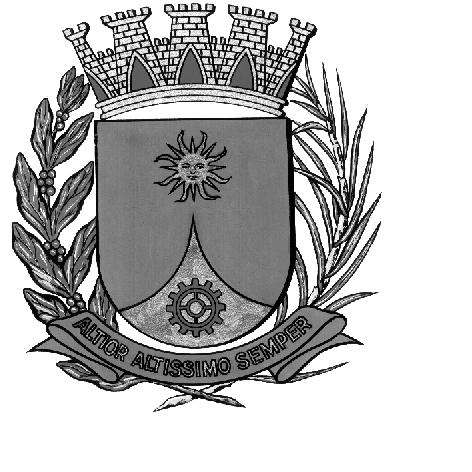 CÂMARA MUNICIPAL DE ARARAQUARAAUTÓGRAFO NÚMERO 227/16PROJETO DE LEI NÚMERO 237/16Denomina Avenida Armando Correa de Siqueira via pública da cidade.Art. 1º Fica denominada Avenida ARMANDO CORREA DE SIQUEIRA a via pública da sede do Município conhecida como Rua Armando Correa de Siqueira, dos loteamentos Jardim Vale das Rosas, Vila Harmonia, Loteamento Eldorado, e Vila José Bonifácio, com início na Rua José do Amaral Velosa e término na Rua Renato Ópice, desta cidade.Art. 2º Esta lei entrará em vigor na data de sua publicação, revogadas as disposições em contrário, especialmente, o Decreto Municipal nº 3.537, de 30 de maio de 1.973.CÂMARA MUNICIPAL DE ARARAQUARA, aos 30 (trinta) dias do mês de novembro do ano de 2016 (dois mil e dezesseis).ELIAS CHEDIEKPresidentedlom